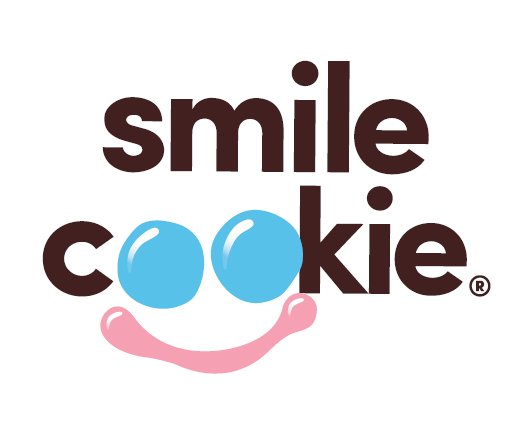 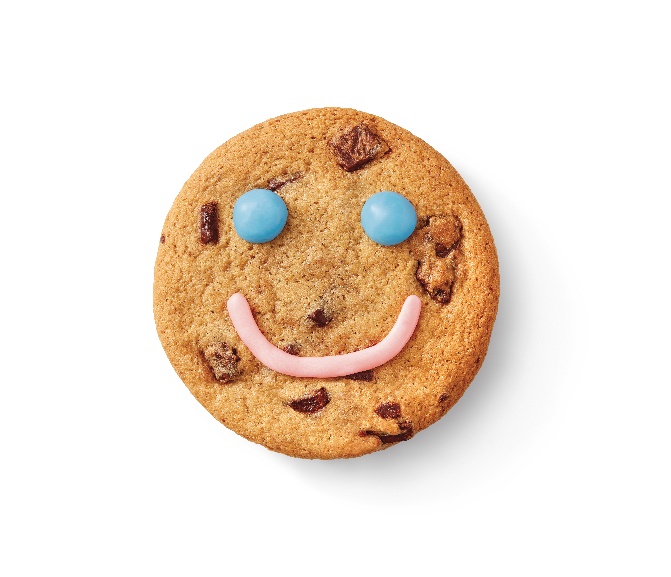 Pre-Order Form
From April 29-May 5, Tim Hortons Restaurant Owners will support more than 600 local charities, hospitals, and community programs across Canada. Guests who purchase a freshly baked Smile Cookie will be donating to these great causes with 100% of proceeds being donated! To pre-order Tim Hortons Smile Cookies, complete this form and submit it to your nearest participating Tim Hortons Restaurant no less than 48 hours of your specified pick up date & time. Or visit the Tim Hortons app, Uber Eats, Door Dash or Skip the Dishes to see if your Smile Cookies can be delivered.Thank you for your support! 
Number of Cookies:12 Cookies per boxYour Name:Circle 1 store 2013       Tim/ Wendys 2013       Tim/ Wendys 3513       Near KFC3513       Near KFC6866       Next to Costco 6866       Next to Costco Telephone:(        )Email:Pick Up Date:Pick Up Time: